Sarfraz 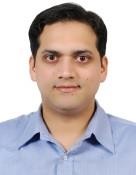 Senior Accountant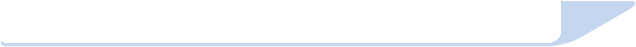 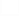 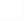 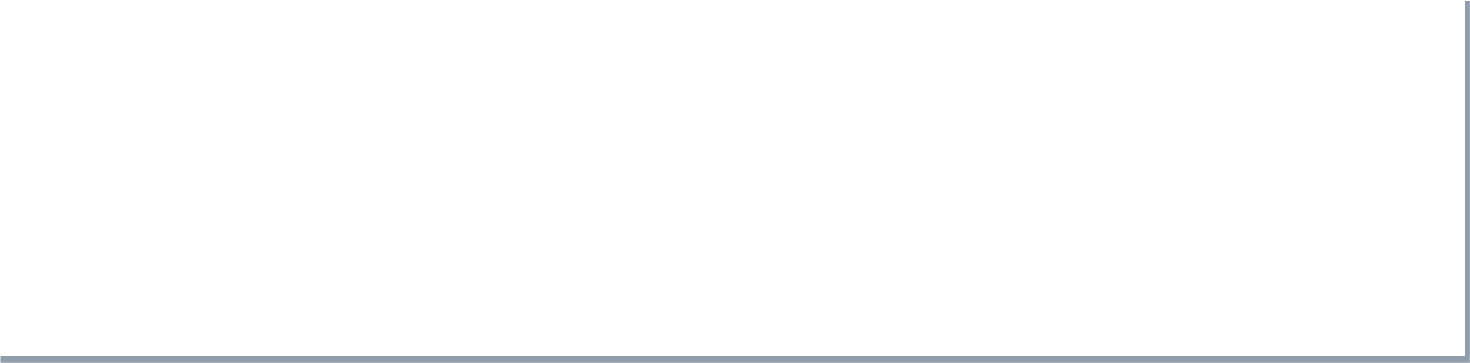 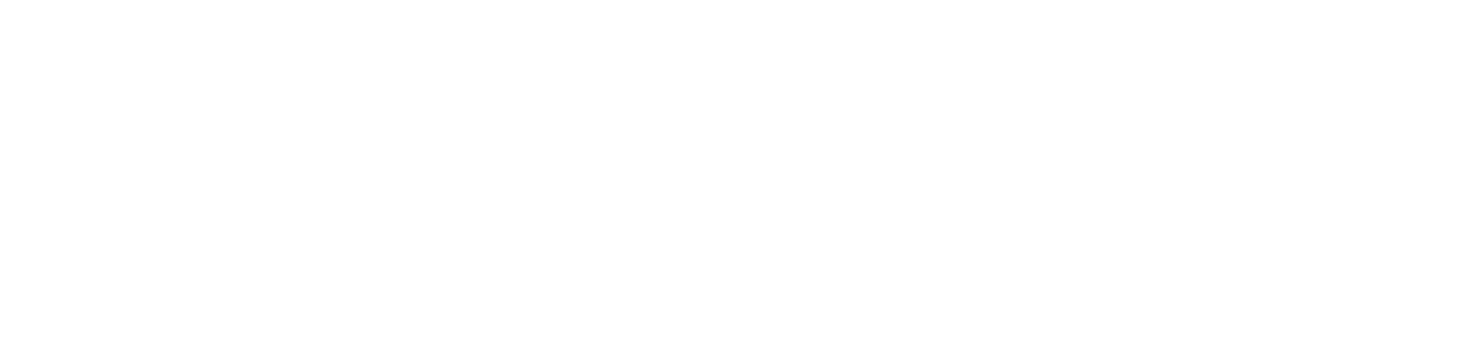 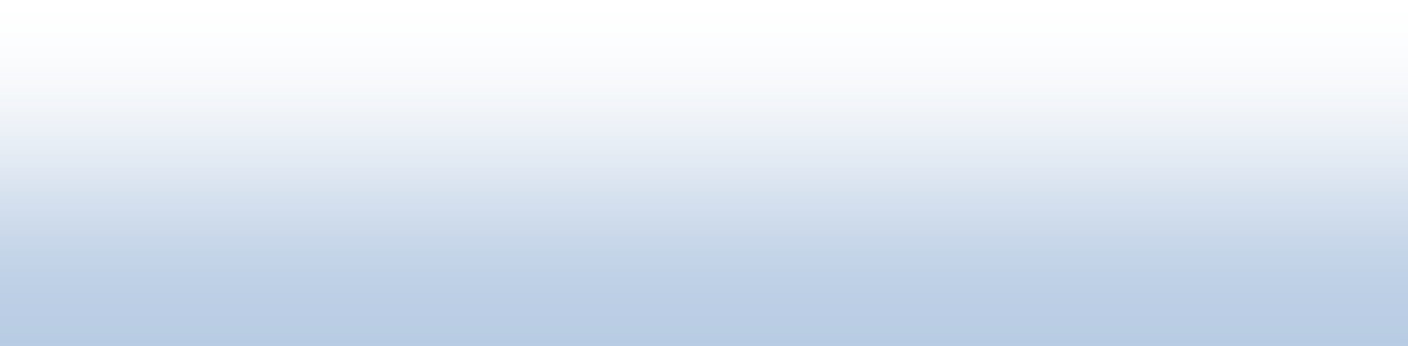 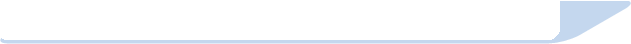 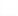 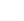 ACCA Level II (In Progress)CA INTER (Professional Education II) with 60% Grade	2004 – 2005The Institute of Chartered Accountants of India (College / University)Bachelor's Degree in Finance with 71% Grade, Mumbai University	2000 – 2003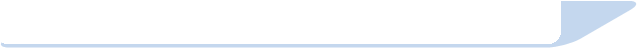 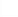 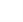 Senior Accountant – BICO DRILLING TOOLS (Schoeller- Bleckmann Oilfield Equipment AG)	Mar 2018 – Feb 2020 ROLES PERFORMED IN SCHLUMBERGER (2007-2017):-Assistant Accountant - Schlumberger (SLB) Abu Dhabi / Dubai	Feb 2016 – Aug 2017Asset & Inventory Accountant, Schlumberger (SLB) Al Khobar Saudi	Apr 2013 – Jan 2016FMS System Integration Analyst – Schlumberger, Dubai	Nov 2011 – Mar 2013Management /Financial Planning Analyst – Schlumberger, Dubai	Nov 2008 – Oct 2011Accounts Payable/Inter Company Supervisor – Schlumberger, Dubai	Jan 2007 – Nov 2007 Officer/Financial Shared Services Division – ABN AMRO BANK, Mumbai, India		Jul 2006 – Dec 2006Senior Financial Data Analyst – EClerx Financial Services, Mumbai, India	Nov 2004 – Jun 2006ECLERX (Investment Banking BPO)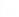 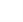 Gained 13+ years’ Experience within Multi-National Company and diversified industry in domains of Finance & AccountingAccomplishing ACCA & Accomplished CA INTER and Bachelor’s Degree in Commerce from one of the reputed University in India.Played a significant role in stabilizing and centralized the Inter-Company Reporting for MEA at HQ level in year 2008.Propitiously established Stores Process in place for the Saudi Segment keeping controls and bridging the Gaps in 2012. Successfully exceeded expectation in every year Performance Appraisal across all Schlumberger Roles.Instrumental in Reducing M&S & depreciation cost, billing DSO, inventory DSOH, and improving liquidity in Abu Dhabi.University Highest Scoring 99% Marks In Financial Accounting Final Year Graduation.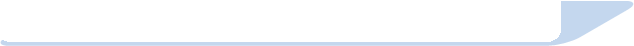 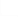 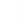 Senior Accountant – BICO DRILLING TOOLS (Schoeller- Bleckmann Oilfield AG)	Mar 2018 – Feb 2020Sole Responsibility of handling all Accounting Sub Systems (AP AR IC Payroll & Cash Book), General Ledger Budgeting, Forecasting, and Financial Planning Modeling & Feasibility Study for the BICO Open Hole & Thru Tubing Motor Business within MENA Region.Treasury Management, Cash Flow & Other Business Financial Requirements.Financial Analysis & Presentation of Monthly MIS Reports & Quarterly Form sets to the Management in Houston & Austria.Financial Analysis & Variance Reporting of Profit & Loss for each Cost Center or Project on basis of Prepaid & Accrual Accounting Concepts. Preparing Balance Sheet Notes for all Assets Liability Accounts (Including Assets/Inventory) with Recommendations.Finalization of Accounts in Association with Internal & Statutory External Auditors.Adherence to all Accounting Standards & Month end Closure Reporting Procedures as per IFRS & Supervision over the Accountant for Book Keeping.Extensive experience in WPS Payroll & Other HR / Admin Functions.Involved in Extensive Credit Management with Suppliers & Collections from Customers with targets to reduce DSO.Implementation & Designing of ERP conducting Risk Analysis within each Function to match the Requirements of the Industry & Accommodating Future Expansions.Core Member of the Bidding Team Involved in Pricing for securing new Business.Assisting the Management in Due Diligence of Potential Business Proposals.Guiding On Cost Control & Compliance Implementation & Supervision within Finance and Operational Functions.Previous Assignments in Schlumberger:	Feb 2016 – Aug 2017 Assistant Accountant – Schlumberger (SLB) Abu Dhabi / Dubai Apr 2013 – Jan 2016 Asset & Inventory Accountant, Schlumberger, Al Khobar Saudi Nov 2011 – Mar 2013 FMS System Integration Analyst, Schlumberger, DubaiNov 2008 – Oct 2011	Management /Financial Planning Analyst – Schlumberger, Dubai Dec 2007 – Oct 2008	Geo Market Inter Company Supervisor – Schlumberger, DubaiJan 2007 – Nov 2007	Accounts Payable / Inter Company Accountant - Schlumberger, DubaiCompany Profile: Globally Largest Oilfield Service Provider under Drilling Tool Segment: Key activity in Abu Dhabi including Fishing & Remedial Contracts with ADCO, ADMA, and ZADCO & Winter shall. Direct sales of drilling tools done via Dubai entities.Job Profile:Financial Performance Reporting Including Net Income Statement , reconcile Sub-system with General Ledger & Balance Sheet Ratios Monthly and QuarterlyBudgeting Rolling Forecast (ROFO) & Analyzing Actual Vs Budget Variance across P&L, Balance Sheet.Capex requirement for fixed assets & cash flow liquidity considering net inventory.Cost Center Performance Reporting & KPI’s to Business Units HeadsBalance Sheet NotesFixed Asset & Inventory Management – Measures to Improve EBIT by controlling cost lines.Procurement Supply Chain Logistics Asset & Inventory Management – Handled team of 4 during 2013-16Materials & Supplies COS , Supply Chain Cost Management – Measures to Reduce M&S , T&MReviewed Legal, Business, and Operational requirements - Conduct System Training Session both classroom and live meetings.Lead and direct a team of 5 in reconciling and reporting Inter-company balances to HQ during 2007-08Reconcile and confirm AP/AR balances and report the Inter-Company Matrix to HQ.Acting as the bridge between Field Operations & Finance department.Officer/Financial Division – ABN  AMRO BANK, Mumbai, India	July 2006 - Dec 2006Worked as an officer in ABN AMRO Bank under Financial Shared Services Division which serves the Group Finance of Netherlands Business unit operating from Amsterdam.Perform monthly activities of derivatives accounting & solvency reporting. Analysis & review Murex, Orchard and other derivatives related manual journals posted to the balance sheet.Analyze off-balance sheet items like movements in Options, Spots & Forward Agreements entered into between ABN AMRO & counterparties. Provide input for process improvements. Assist in Automation of balance sheet process.Senior Financial Data Analyst – EClerx (Investment Banking BPO)	Nov 2004 – Jun 2006EClerx group of companies mainly served Fortune 500 Companies, one of the majors being Lehman Brothers HoldingInc., which is a global investment bank serving corporate, government and high net worth individual clients.Affiliated with the team working on Interest Rate Swap Risk Reconciliation Process at EClerx, which caters to the structured interest rate division under fixed income focusing on interest rate swap under derivative market.Assisted in identifying breaks between the internal Lehman system and the confirmation generation process thus resulting in trades to be reconciled.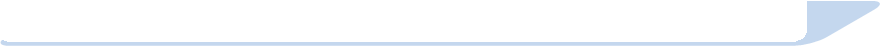 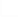 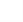 Advanced Financial AccountingAdvanced Cost AccountingAuditingFinancial ManagementBusiness & Corporate LawIncome Tax & Central Sales TaxInformation TechnologyManagement Accounting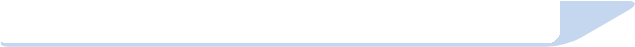 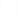 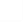 Proficient in MS Office application (Word, Excel, PowerPoint, Strong Communication Skills).Tally, Lawson & Oracle Core ERP, FOCUS & Microsoft Dynamics ERP.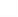 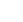 Nationality	:	IndianDate of Birth	:	19th Sep 1982 (Age: 37) Marital Status	:	MarriedUAE Visa Status	:	Employment ResidencyUAE Driving License:	(License Holder since 2008 – 12 Years) Languages	:	English, HindiReference	:	Available upon requestPersonal Contact	: 	sarfraz-161221@2freemail.com Reference	: 	Mr. Anup P Bhatia, HR Consultant, Gulfjobseeker.com 0504753686Strengths & SkillsAcquiring ACCA, CA Inter plus 13+ years of diverse exp.Capital Expenditure & Cost ControlFiscal Planning, Budgeting and Forecasting skillsBusiness & Corporate Law, Auditing & Income TaxSolutions Implementation & Process Improvement skillsFinancial Analysis/P&L Management/Risk ManagementAdroit in Fixed Assets, AR/AP & MIS Reporting SkillsBank Reconciliation, Negotiations & Inventory ControlStrategic Planning - Feasibility Study-Research skillsConfident - Divergent & Out of the box thinking